How many 2D shapes can you find around your school??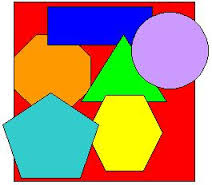 Name of 2-D ShapeReal Life Object